Бешенство – это инфекционное заболевание, поражающее центральную нервную систему и вызывающая паралич сердца.Источниками зара-жения человека являются инфициро-ванные животные (собаки, лисы, волки, ежи, кошки и т.д.), слюна которых содержит вирус.  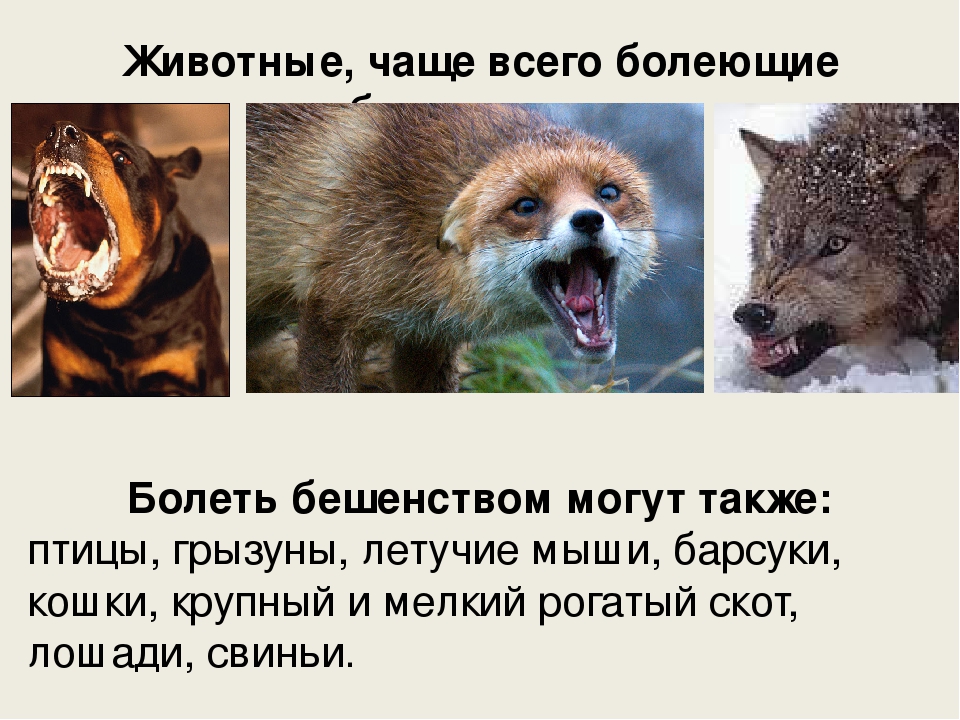 Вирус бешенства   передается: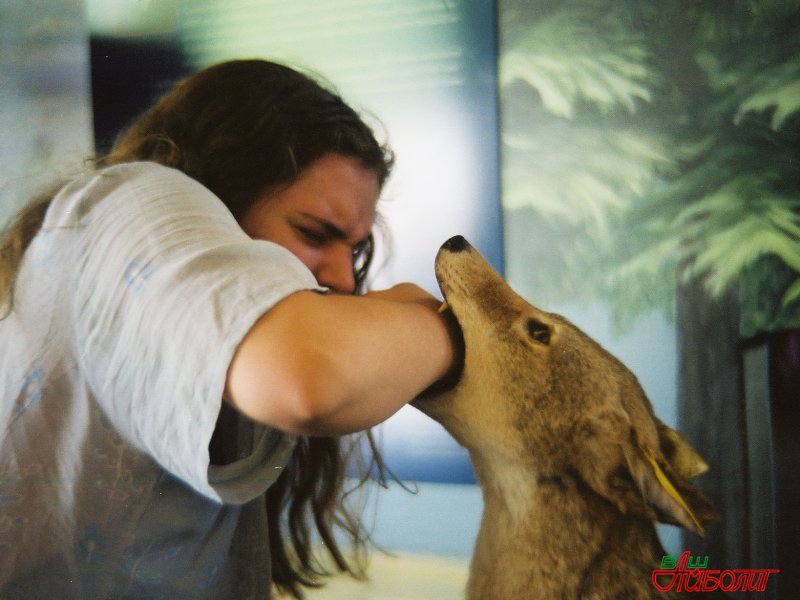 - при попадании слюны в рану, царапину, ссадину;- при ослюнении слизистых оболочек глаз, полости рта, носа и при соприкосновении с каким – либо предметом или одеждой, загрязненными слюной бешенного животного;- при укусе зараженных бешенством животных;- возможна передача вируса кровососущими насекомыми;- при снятии шкуры зараженного животного.Симптомы и течение.Инкубационный период длится от 15 до 90 дней. Болезнь имеет три стадии:- первая стадия длиться 1-3 дня. Сопровождается повышением температуры до 37,2°С, бессонницей;- вторая стадия возбуждения, длится до 7 дней. Проявляется повышенной чувствительностью к малейшим раздражениям органов чувств: яркий свет, различные звуки, шум, которые вызывают судороги мышц. Больные становятся агрессивными и буйными.- третья стадия паралич конечностей, расстройства дыхания и смерть.Вирус в организме человека распространяется по нервным волокнам. Сначала он попадает в спинной мозг, затем вирус проникает в головной мозг, развивая его воспаление.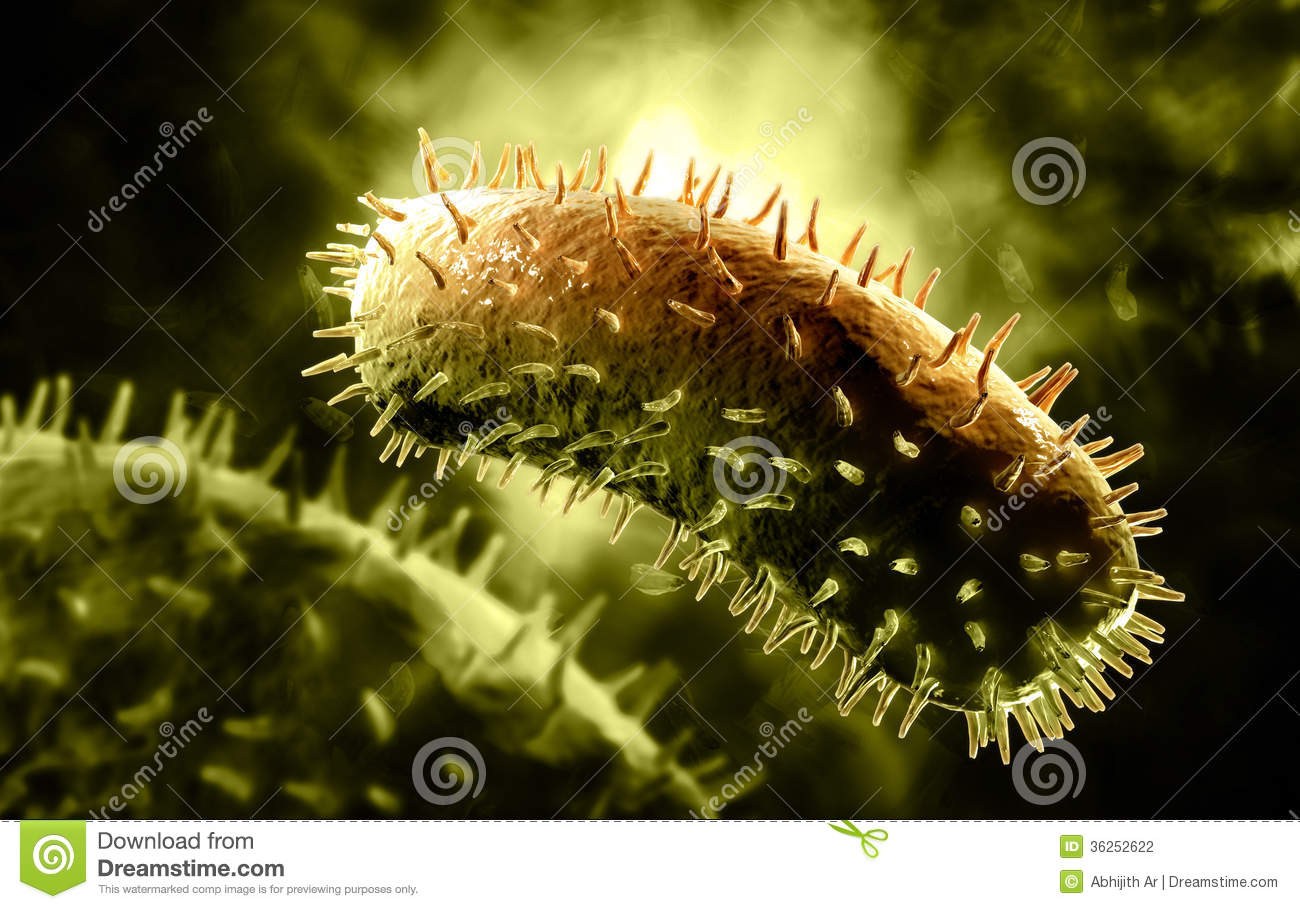 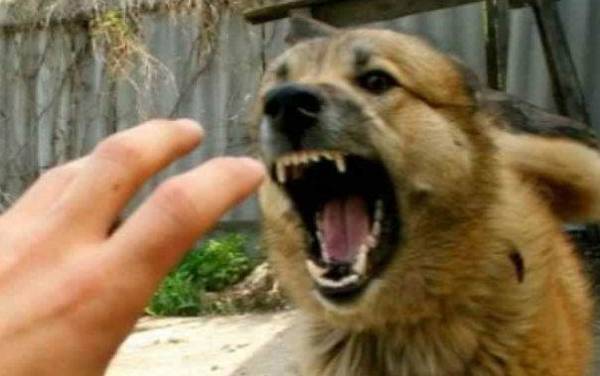  Если Вас покусало животное: - в течение 10 минут интенсивно  промыть место укуса струей   мыльной воды; - края раны прижечь йодом или   зеленкой, наложить стерильную повязку; - немедленно обратиться в ближайший травмпункт, провести  курс прививок.                                          Нельзя!                  Прижигать раны. Накладывать швы.Прививки против бешенства   эффективны только в том случае, если их начинают ставить не позднее 14-го дня с момента укуса! 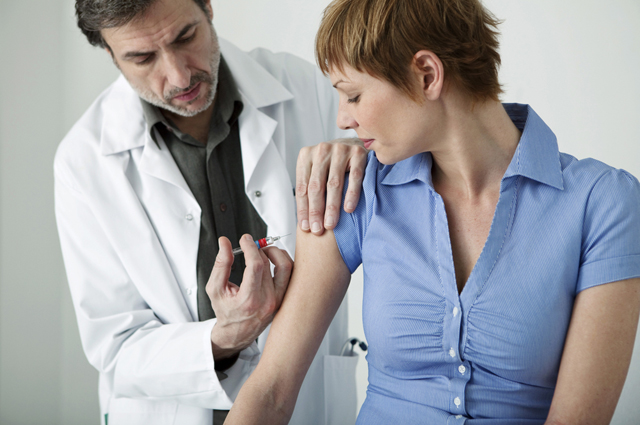 Меры предосторожности: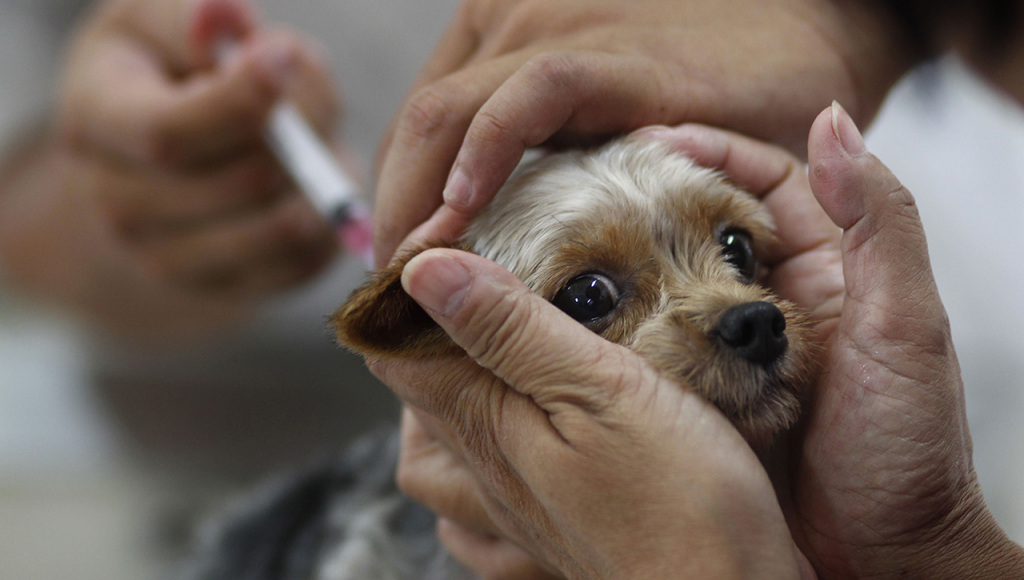 - прививайте своих животных против бешенства один раз в год;- не допускайте контакта домашних животных с безнадзорными    живот-                                                                     ными;                           - будьте осторожны перед тем, как погладить, покормить или    взять домой животное.                                              Помните!         От бешенства не выздоравливают!                      Бешенство опасно!                           УЗ «Борисовская ЦРБ»        Автор: врач-валеолог                 В.И. Коновалова                           Министерство здравоохранения                                    Республики Беларусь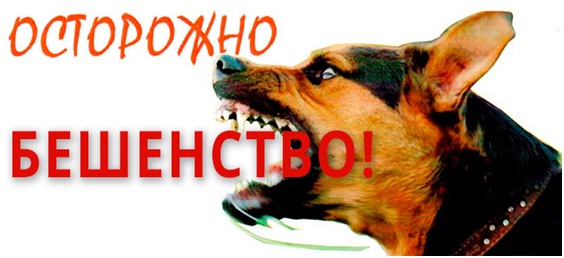                                                 2018 год